Liebherr Feuchtemesseinrichtung Litronic-FMS 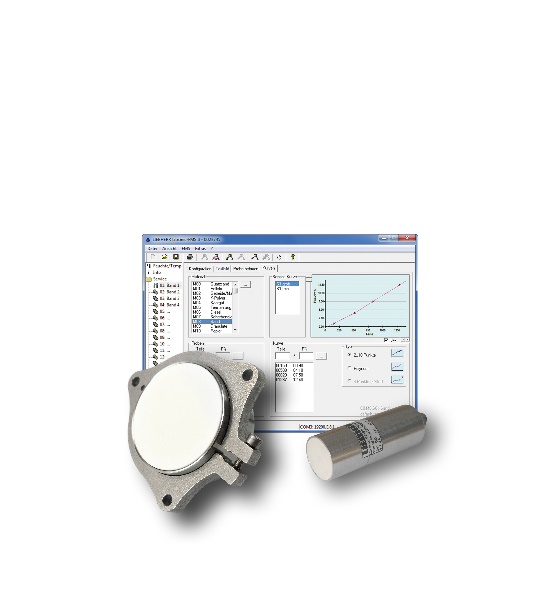 Materialeigenschaften:Messbereich Feuchte:	min:    % Feuchtegehalt		max:     % Feuchtegehalt	Wassersättigung bei:	 ca.      % Feuchtegehalt		

erforderliche Messgenauigkeit:	  +/-      % Feuchtegehaltverschleißend:	 gering    starkHaftfähigkeit:	 gering    stark
Leitfähigkeit:	 ja            nein       Feuchtebezug (%Feuchte):	 Umgebungsbedingungen:Materialtemperatur:  	min:    °C 			max:     °CUmgebungstemperatur:  	min:    °C 		max:     °CMaterialschichthöhe 
über Sensor: 	min:       mm		max:       mmWeiteres (z.B.: SIP, CIP):	     
Einbausituation / Messstelle:Sensoreinbau:		 Rohr   :       mm                                          sonstiges      Messung im:                    Durchlaufprozess	 Chargenprozess (Startsignal 24V)	 Entfernung Messstelle(n)-Auswertegerät:   max:       m    	Anzahl der Messstellen:	      (max. 16 pro Auswertegerät)Auswerte/Übergabemodul:Messwertübergabe/Schnittstellen:     EX-Bereich  separates Anzeige erforderlich
Kurze Anlagenbeschreibung bzw. Beschreibung des Verfahrensschrittes im Bereich der Messstelle:Firma: Kontaktperson:Straße:PLZ, Ort:Telefon:E-Mail:www:Datum:Bezeichnung:Zusammensetzung: Schwankung:           Metallische Bestandteile:  ja                 nein                Anteil     % Schwankung:    Schüttgut: sonstiges Schüttgut:      Korngröße:
min:    mm      max:    mmEmulsion:  sonstige Emulsion:      Dichte:
 ca.       kg/dm3         Schwankung:     